Specyfikacja Istotnych Warunków ZamówieniaW POSTĘPOWANIU O UDZIELENIE ZAMÓWIENIA PUBLICZNEGO PN. „Usługi odbioru odpadów z terenu Gminy Purda w 2020 roku”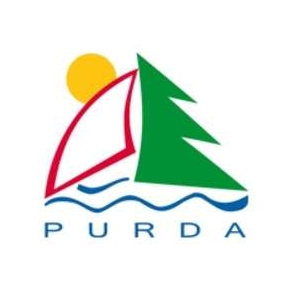 PURDA 2020NAZWA I ADRES ZAMAWIAJĄCEGO								           Zamawiającym jest Gmina Purda z siedzibą: Purda 19, 11-030 Purda, telefon: (89) 512 22 23,  e-mail: ug@purda.pl ;adres strony internetowej Zamawiającego: http://bip.purda.pl/zamowienia_publicznegodziny urzędowania: Poniedziałek 7:30 - 15:30 Wtorek 7:30 - 17:00 Środa 7:30 - 15:30 Czwartek 7:30 - 15:30 Piątek 7:30 - 14:00TRYB UDZIELENIA ZAMÓWIENIA									 Przetarg nieograniczony - art. 39 ustawy Prawo zamówień publicznych (tj. Dz. U. z 2019 r., poz. 1843) zwanej dalej ustawą Pzp.Wartość zamówienia jest mniejsza od wyrażonej w złotych równowartości kwoty określonej dla usług w przepisach wydanych na podstawie art. 11 ust. 8 ustawy, od której jest uzależniony obowiązek przekazywania ogłoszeń Urzędowi Oficjalnych Publikacji Wspólnot Europejskich, tj. 214.000 tys. euro.W zakresie nieuregulowanym niniejszą Specyfikacją Istotnych Warunków Zamówienia, zwaną dalej „SIWZ”, mają zastosowanie przepisy ustawy Pzp.Zgodnie z art. 24aa ustawy Pzp Zamawiający najpierw dokona oceny ofert, a następnie zbada, czy Wykonawca, którego oferta została oceniona jako najkorzystniejsza, nie podlega wykluczeniu oraz spełnia warunki udziału w postępowaniu.OPIS PRZEDMIOTU ZAMÓWIENIA									Na przedmiot zamówienia składa się kompleksowe odbieranie i transport odpadów komunalnych od wszystkich właścicieli nieruchomości na terenie Gminy Purda z wyłączeniem nieruchomości na których znajdują się domki letniskowe oraz innych nieruchomości wykorzystywanych na cele rekreacyjno-wypoczynkowe.  Odbiór i transport odpadów winien odbywać się zgodnie z przepisami ustawy z dnia 13 września 1996 r. o utrzymaniu czystości i porządku w gminach (tj. Dz.U. z 2019r., poz. 2010.), ustawy z dnia 14 grudnia 2012 r. o odpadach (tj. Dz.U. z 2019, poz. 701 ze zm.), wytycznymi Wojewódzkiego Planu Gospodarki Odpadami dla Województwa Warmińsko –Mazurskiego.Dokładne informacje na temat zamówienia znajdują się w Szczegółowym Opisie Przedmiotu Zamówienia (dalej: SOPZ) stanowiącym Załącznik nr 1 do Umowy – Załącznik nr 1 do SIWZ.Zamawiający nie dopuszcza składania ofert częściowych.   Zamawiający nie ustala standardów o których mowa w art. 91 ust. 2a ustawy Pzp. Zamawiający nie stawia wymogu, o którym mowa w art. 36 ust. 2 pkt 14 ustawy Pzp.Kategoria przedmiotu zamówienia zgodnie ze Wspólnym Słownikiem Zamówień (CPV):Usługi wywozu odpadów - 90511000-2,Usługi transportu odpadów - 90512000-9,Usługi wywozu odpadów pochodzących z gospodarstw domowych - 90513100-7Zamawiający stosownie do art. 29 ust. 3a ustawy Pzp wymaga zatrudnienia przez wykonawcę lub podwykonawcę na podstawie umowy o pracę co najmniej jednej osoby, w wymiarze jednego pełnego etatu, wykonującej następujące, opisane poniżej, czynności w zakresie realizacji zamówienia, których wykonanie polega na wykonywaniu pracy w sposób określony w art. 22 § 1 ustawy z dnia 26 czerwca 1974 r. Kodeks pracy (tj. Dz. U. z 2019 r. poz. 1040): załadunek i rozładunek odpadów, i/lub;obsługa pojazdów przeznaczonych do odbioru i transportu odpadów (kierowcy i operatorzy pojazdów);Wykonawca w terminie 5 dni licząc od dnia podpisania Umowy będzie zobowiązany do przedstawienia zamawiającemu wykazu z oświadczeniem, że  jest zatrudniony na podstawie umowy o pracę w rozumieniu przepisów Kodeksu pracy z uwzględnieniem minimalnego wynagrodzenia za pracę ustalonego na podstawie art. 2 ust. 3-5 ustawy z dnia 10 października 2002 r. o minimalnym wynagrodzeniu za pracę (tj. Dz. U. z 2018 r., poz. 2177) przez cały okres realizacji przedmiotu zamówienia.Wykonawca na każde pisemne żądanie Zamawiającego w terminie 3 dni roboczych przedstawi zamawiającemu oświadczenie pracownika wymienionego w wykazie o którym mowa w ust. 9, potwierdzające ciągłość zatrudnienia.Szczegółowe zapisy odnośnie zatrudnienia pracownika na umowę o pracę zawiera Wzór Umowy – stanowiący Załącznik nr 1 do SIWZ.Wykonawca może powierzyć wykonanie części zamówienia podwykonawcy. Zamawiający żąda wskazania przez Wykonawcę w ofercie części zamówienia, których wykonanie zamierza powierzyć podwykonawcom i podania przez Wykonawcę firm podwykonawców.Zgodnie z art. 36a ust. 2 pkt 1 Zamawiający zastrzega obowiązek osobistego wykonania przez Wykonawcę kluczowych części zamówienia. TERMIN WYKONANIA ZAMÓWIENIA								 Termin realizacji zamówienia od dnia podpisania umowy do 31 grudnia 2020 r.INFORMACJA O ZAMÓWIENIACH O KTÓRYCH MOWA w art. 67 ust. 1 pkt 6 i 7 Pzp		Zamawiający nie przewiduje udzielania zamówień, o których mowa w art. 67 ust. 1 pkt 6 i 7 ustawy Pzp.OFERTY WARIANTOWE / AUKCJA ELEKTRONICZNA							 Zamawiający nie dopuszcza składania ofert wariantowych.Zamawiający nie przewiduje aukcji elektronicznej.WARUNKI UDZIAŁU W POSTĘPOWANIU								O udzielenie zamówienia mogą ubiegać się Wykonawcy, którzy:spełniają warunki udziału w postępowaniu określone w art. 22 ust. 1b ustawy Prawo zamówień publicznych, dotyczące:kompetencji lub uprawnień do prowadzenia określonej działalności zawodowej, o ile wynika to z odrębnych przepisów, tj.:Wykonawca spełni ten warunek, jeżeli:posiada aktualny wpis do rejestru działalności regulowanej w Gminie Purda, zgodnie z art. 9c ust 1 ustawy z dnia 13 września 1996 r. o utrzymaniu czystości i porządku w gminach (tj. Dz. U. z 2019 r. poz. 2010);posiada aktualne zezwolenie na transport odpadów komunalnych od właścicieli nieruchomości zgodnie z ustawą z dnia 14 grudnia 2012 r. o odpadach (tj. Dz. U. z 2019 r., poz. 701).1.3.   wpis do rejestru o którym mowa w art. 49 ustawy o odpadach z dn. 14 grudnia 2012 r. (Dz. U. z 2019 r., poz. 701 ze zm.) w zakresie obejmującym minimum przedmiot zamówienia.sytuacji finansowej lub ekonomicznej – Zamawiający nie precyzuje w tym zakresie żadnych wymagań, których spełnianie Wykonawca zobowiązany jest wykazać w sposób szczególny. Wymagane jest złożenie oświadczenia o spełnieniu warunków udziału w postępowaniu określonych w art. 22 ust. 1 ustawy Pzp,zdolności technicznej lub zawodowej, tj.:Wykonawca spełni ten warunek, jeżeli:wykaże, iż w okresie ostatnich trzech lat przed upływem terminu składania ofert, a jeżeli okres prowadzenia działalności jest krótszy – w tym okresie, wykonał usługi, których przedmiotem było co najmniej dwie usługi, polegające na odbiorze i transporcie odpadów komunalnych z gminy lub innej jednostki administracyjnej, której obszar wynosi co najmniej 200 km², lub co najmniej dwie usługi, obejmujące odbiór odpadów od co najmniej 2000 mieszkańców, o wartości brutto co najmniej 200.000,00 złotych (słownie: dwustu tysięcy złotych 00/100) każda. Ocenę spełniania warunku udziału w postępowaniu zamawiający przeprowadzi na podstawie załączonego do oferty wykazu dostaw i dowodów. wykaże, że posiada lub będzie dysponował pojazdami niezbędnymi do wykonania zamówienia, w tym co najmniej: jednym pojazdem specjalistycznym do odbioru i transportu zmieszanych odpadów komunalnych o ładowności do 3,5 tony – mały pojazd obsługujący tereny o utrudnionym dojeździe;jednym pojazdem specjalistycznym do odbierania i transportu zmieszanych odpadów komunalnych o ładowności powyżej 3,5 t przystosowanym do opróżnienie pojemników o pojemności od 110 l do 1100 l;jednym pojazdem specjalistycznym do odbioru i transportu selektywnie zebranych odpadów komunalnych;jednym pojazdem specjalistycznym do odbioru i transportu odpadów ulegających biodegradacji, ze szczególnym uwzględnieniem bioodpadówjednym pojazdem specjalistycznym do odbioru i transportu odpadów bez funkcji kompaktującej – odbiór odpadów niebezpiecznych z  Punktu Selektywnego Zbierania Odpadów Komunalnych i tzw. wystawek.pojazdy powinny być wyposażone w narzędzia lub urządzenia umożliwiające sprzątanie terenu po opróżnieniu pojemników i zebraniu worków z odpadami,pojazdy (wszystkie odbierające odpady komunalne z terenu Gminy Purda) powinny być wyposażone w system monitoringu bazującego na systemie pozycjonowania satelitarnego, umożliwiający trwale zapisywanie, przechowywanie i odczytywanie danych o położeniu i miejscach postoju oraz czujników zapisujących dane o miejscach wyładunku odpadów umożliwiający weryfikację tych danych.w ramach Umowy Wykonawca udostępni Zamawiającemu ciągły dostęp (online, w czasie rzeczywistym) do programu odczytującego wyżej zapisane dane na co najmniej jednym stanowisku komputerowym. Dostęp do ww. programu Wykonawca zapewni Zamawiającemu najpóźniej w 3 dni robocze od dnia zawarcia Umowy i dwa miesiące po jej zakończeniu, tj. do 28 lutego 2021 r.,Wykonawca zapewni przeszkolenie osób wybranych przez Zamawiającego w ilości wskazanej przez Zamawiającego jednak nie większej niż 2 osoby w zakresie obsługi oprogramowania do systemu monitoringu bazującego na systemie pozycjonowania satelitarnego, umożliwiającego stałe monitorowanie tras przejazdu oraz pracy pojazdów, a także miejsc wyładunku odpadów, umożliwiającego trwałe zapisywanie, przechowywanie i odczytywanie danych oraz weryfikację tych danych; szkolenie musi odbyć się w siedzibie Zamawiającego.Zamawiający dokona oceny spełniania w/w warunków zgodnie z formułą „spełnia – nie spełnia” w oparciu o informacje zawarte w dokumentach i oświadczeniach dostarczonych przez Wykonawcę.Wykonawcy mogą wspólnie ubiegać się o udzielenie zamówienia, przepisy ustawy Prawo zamówień publicznych dotyczące wykonawcy stosuje się odpowiednio do wykonawców występujących wspólnie.Jeżeli Wykonawca na potwierdzenie spełniania warunku doświadczenia, przedstawi w dołączonych wykazach lub dokumentach potwierdzających należyte wykonanie wskazanych w wykazach zamówień wartości wyrażone w innej walucie niż złoty, zamawiający do oceny spełnienia warunku przeliczy podaną wartość po średnim kursie tej waluty w stosunku do złotego publikowanym przez NBP w dniu składania ofert.Zamawiający może, na każdym etapie postępowania, uznać, że Wykonawca nie posiada wymaganych zdolności, jeżeli zaangażowanie zasobów technicznych lub zawodowych Wykonawcy w inne przedsięwzięcia gospodarcze Wykonawcy może mieć negatywny wpływ na realizację zamówienia. W przypadku składania oferty wspólnej, warunki określone w Rozdziale VII ust. 1 zostaną uznane przez Zamawiającego za spełnione, jeżeli Wykonawcy składający ofertę wspólną będą spełniać je łącznie. Wykonawca w celu potwierdzenia spełniania warunków, o których mowa w Rozdziale VII ust. 1 pkt 3) może polegać na zdolnościach technicznych lub zawodowych innych podmiotów, niezależnie od charakteru prawnego łączących go z nim stosunków prawnych.Wykonawca, który polega na zdolnościach lub sytuacji innych podmiotów, musi udowodnić Zamawiającemu, że realizując zamówienie, będzie dysponował niezbędnymi zasobami tych podmiotów, w szczególności przedstawiając zobowiązanie tych podmiotów do oddania mu do dyspozycji niezbędnych zasobów na potrzeby realizacji zamówienia /oryginał zobowiązania. Wzór Zobowiązania stanowi Załącznik nr 10 do SIWZ.Zamawiający ocenia, czy udostępniane Wykonawcy przez inne podmioty zdolności techniczne lub zawodowe, pozwalają na wykazanie przez Wykonawcę spełniania warunków udziału w postępowaniu oraz bada, czy nie zachodzą wobec tego podmiotu podstawy wykluczenia, o których mowa w art. 24 ust. 1 pkt 13 i 14 oraz 16-20 ustawy Pzp.Jeżeli zdolności techniczne lub zawodowe, podmiotu, o którym mowa w Rozdziale VII ust. 1 pkt 3), nie potwierdzają spełnienia przez Wykonawcę warunków udziału w postępowaniu lub zachodzą wobec tego podmiotu podstawy wykluczenia, Zamawiający żąda, aby Wykonawca w terminie określonym przez Zamawiającego: 1) zastąpił ten podmiot innym podmiotem lub podmiotami lub 2) zobowiązał się do osobistego wykonania odpowiedniej części zamówienia, jeżeli wykaże zdolności techniczne lub zawodowe, o których mowa w Rozdziale VII ust. 1 pkt 3). Dokument, z którego będzie wynikać zobowiązanie podmiotu trzeciego powinien wyrażać w sposób wyraźny i jednoznaczny wolę udzielenia Wykonawcy, ubiegającemu się o zamówienie odpowiedniego zasobu oraz wskazywać: jaki jest zakres dostępnych Wykonawcy zasobów innego podmiotu, w jaki sposób zostaną wykorzystane zasoby innego podmiotu, przez Wykonawcę przy wykonywaniu zamówienia publicznego, jaki jest zakres i w jakim okresie inny podmiot będzie brał udział przy wykonywaniu zamówienia, czy podmiot, na zdolnościach którego Wykonawca polega w odniesieniu do warunków udziału w postepowaniu dotyczących wykształcenia, kwalifikacji zawodowych lub doświadczenia, zrealizuje usługi, których wskazane zdolności dotyczą.PODSTAWY WYKLUCZENIA Z POSTĘPOWANIA							O udzielenie zamówienia mogą się ubiegać Wykonawcy, którzy nie podlegają wykluczeniu na podstawie art. 24 ust. 1 ustawy Pzp.W przypadku Wykonawców wspólnie ubiegających się o udzielenie zamówienia każdy z Wykonawców samodzielnie musi wykazać brak podstaw do wykluczenia.Wykonawca w terminie 3 dni od zamieszczenia na stronie internetowej Zamawiającego informacji o której mowa w art. 86 ust. 5 ustawy Pzp w szczególności dotyczących firm oraz adresów Wykonawców, którzy złożyli oferty w terminie, przekazuje Zamawiającemu oświadczenie o przynależności lub braku przynależności do tej samej grupy kapitałowej, w rozumieniu ustawy z dnia 16 lutego 2007 r. o ochronie konkurencji i konsumentów (tj. Dz. U. z 2019 r., poz. 369), o której mowa w art. 24 ust. 1 pkt 23 ustawy Pzp.Wykonawcy, którzy należąc do tej samej grupy kapitałowej, w rozumieniu ustawy z dnia 16 lutego 2007 r. o ochronie konkurencji i konsumentów, złożyli odrębne oferty, podlegają wykluczeniu, chyba że wykażą, że istniejące między nimi powiązania nie prowadzą do zachwiania uczciwej konkurencji w niniejszym postępowaniu o udzielenie zamówienia.Wykonawca, który podlega wykluczeniu na podstawie art. 24 ust. 1 pkt 13 i 14 ustawy Pzp oraz pkt 16-20 ustawy Pzp, może przedstawić dowody na to, że podjęte przez niego środki są wystarczające do wykazania rzetelności, w szczególności udowodnić naprawienie szkody wyrządzonej przestępstwem lub przestępstwem skarbowym, zadośćuczynienie pieniężne za doznaną krzywdę lub naprawienie szkody, wyczerpujące wyjaśnienie stanu faktycznego oraz współpracę z organami ścigania oraz podjęcie konkretnych środków technicznych, organizacyjnych i kadrowych, które są odpowiednie dla zapobiegania dalszym przestępstwom lub przestępstwom skarbowym lub nieprawidłowemu postępowaniu wykonawcy. Zdania pierwszego niniejszego ustępu nie stosuje się, jeżeli wobec wykonawcy, będącego podmiotem zbiorowym, orzeczono prawomocnym wyrokiem sądu zakaz ubiegania się o udzielenie zamówienia oraz nie upłynął określony w tym wyroku okres obowiązywania tego zakazu.Zamawiający nie przewiduje fakultatywnego wykluczenia Wykonawcy, na podstawie przesłanek zawartych w art. 24 ust. 5 ustawy Pzp.Zamawiający może wykluczyć Wykonawcę na każdym etapie postępowania o udzielenie zamówienia.Zamawiający może, na każdym etapie postępowania, uznać, że wykonawca nie posiada wymaganych zdolności, technicznych lub zawodowych, jeżeli zaangażowanie zasobów technicznych lub zawodowych wykonawcy w inne przedsięwzięcia gospodarcze wykonawcy może mieć negatywny wpływ na realizację zamówienia.WYKAZ OŚWIADCZEŃ LUB DOKUMENTÓW (IX.A), POTWIERDZAJĄCYCH SPEŁNIANIE WARUNKÓW UDZIAŁU W POSTĘPOWANIU (IX.B) ORAZ BRAK PODSTAW WYKLUCZENIA (IX.C), IX.AZamawiający żąda aby Wykonawca złożył wraz z ofertą aktualne na dzień składania ofert oświadczenia w zakresie wskazanym przez Zamawiającego w ogłoszeniu o zamówieniu oraz w specyfikacji istotnych warunków zamówienia. Informacje zawarte w oświadczeniach, stanowić będą wstępne potwierdzenie, że wykonawca:nie podlega wykluczeniu (oświadczenie zgodne z Załącznikiem nr 4 do SIWZ).spełnia warunki udziału w postępowaniu (oświadczenie zgodne z Załącznikiem nr 3 do SIWZ).W przypadku wspólnego ubiegania się o zamówienie przez Wykonawców, oświadczenie w zakresie braku podstaw wykluczenia składa każdy z Wykonawców wspólnie ubiegających się o zamówienie. Dokumenty te potwierdzają brak podstaw wykluczenia.IX.BZamawiający przed udzieleniem zamówienia, wezwie Wykonawcę, którego oferta została najwyżej oceniona, do złożenia w wyznaczonym, nie krótszym niż 5 dni, terminie aktualnych na dzień złożenia następujących oświadczeń lub dokumentów:Wykaz usług wykonanych (Rozdział VII ust. 1 pkt 3) ppkt 3.1), w okresie ostatnich 3 lat przed upływem terminu składania ofert, a jeżeli okres prowadzenia działalności jest krótszy - w tym okresie, wraz z podaniem ich wartości, przedmiotu, dat wykonania i podmiotów, na rzecz których usługi zostały wykonane, wraz z załączeniem dowodów określających czy te usługi zostały wykonane należycie, przy czym dowodami, o których mowa, są referencje bądź inne dokumenty wystawione przez podmiot, na rzecz którego usługi były wykonywane, a jeżeli z uzasadnionej przyczyny o obiektywnym charakterze Wykonawca nie jest w stanie uzyskać tych dokumentów - inne dokumenty. Wykaz musi potwierdzać spełnienie warunku udziału w postępowaniu w zakresie określonym w Rozdziale VII (Załącznik nr 6 do SIWZ);Wykaz pojazdów specjalistycznych (Rozdział VII ust. 1 pkt 3), ppkt. 3.2 dostępnych Wykonawcy, w celu wykonania zamówienia publicznego wraz z informacją o podstawie do dysponowania tymi zasobami. Wykaz musi potwierdzać spełnienie warunku udziału w postępowaniu w zakresie określonym w Rozdziale VII (Załącznik nr 7 do SIWZ);Potwierdzoną za zgodność z oryginałem kopię wpisu do rejestru działalności regulowanej w Gminie Purda, zgodnie ustawą z dnia 13 września 1996 r. o utrzymaniu czystości i porządku w gminach.Potwierdzoną za zgodność z oryginałem kopię zezwolenia na transport odpadów komunalnych od właścicieli nieruchomości zgodnie z ustawą z dnia 14 grudnia 2012 r. o odpadach.Potwierdzony za zgodność z oryginałem wpis do rejestru o którym mowa w art. 49 ustawy o odpadach z dn. 14 grudnia 2012 r. (Dz. U. z 2019 r., poz. 701 ze zm.) w zakresie obejmującym minimum przedmiot zamówienia.IX.CW celu potwierdzenia braku podstaw do wykluczenia Wykonawcy z postępowania, o których mowa 
w art. 24 ust. 1 pkt 23 ustawy Pzp, Wykonawca zobowiązany jest do przekazania Zamawiającemu w terminie 3 dni od zamieszczenia na stronie internetowej informacji, o której mowa w art. 86 ust. 5 ustawy Pzp (informacji z otwarcia ofert) Oświadczenia Wykonawcy o przynależności albo braku przynależności do tej samej grupy kapitałowej (Załącznik nr 5 do SIWZ) w przypadku przynależności do tej samej grupy kapitałowej Wykonawca może złożyć wraz z oświadczeniem dokumenty bądź informacje potwierdzające, że powiązania z innym wykonawcą nie prowadzą do zakłócenia konkurencji w postępowaniu. Wyżej wymienione oświadczenie należy złożyć w oryginale.Oświadczenia i dokumenty składane na potwierdzenie braku podstaw do wykluczenia z udziału w postępowaniu mają spełniać wymagania określone w ustawie Pzp i w przepisach Rozporządzenia Ministra Rozwoju z dnia 26 lipca 2016 r. w sprawie rodzajów dokumentów, jakich może żądać zamawiający od wykonawcy w postępowaniu o udzielenie zamówienia (Dz. U. z 2016 r., poz. 1126).Dokumenty, o których mowa w ww. rozporządzeniu inne niż oświadczenia, o których mowa powyżej, składane są w oryginale lub kopii poświadczonej za zgodność z oryginałem.Poświadczenia za zgodność z oryginałem dokonuje odpowiednio Wykonawca, podmiot, na którego zdolnościach lub sytuacji polega Wykonawca, Wykonawcy wspólnie ubiegający się o udzielenie zamówienia publicznego albo Podwykonawcy w zakresie dokumentów, które każdego z nich dotyczą.Pełnomocnictwo powinno być złożone w formie oryginału lub kopii poświadczonej za zgodność z oryginałem przez notariusza.W przypadku wykonawców wspólnie ubiegających się o udzielenie zamówienia, kopie dokumentów dotyczące Wykonawcy wchodzącego w skład wykonawców wspólnie ubiegających się o udzielenie zamówienia są poświadczone za zgodność z oryginałem przez wykonawcę którego dotyczą.Zamawiający może żądać przedstawienia oryginału lub notarialnie poświadczonej kopii dokumentu innego niż oświadczenia, wyłącznie wtedy, gdy złożona przez wykonawcę kopia dokumentu jest nieczytelna lub budzi wątpliwości co do jej prawdziwości. Dokumenty sporządzone w języku obcym są składane wraz z tłumaczeniem na język polski.Oferty wspólne (konsorcjum/spółka cywilna):Wykonawcy składający ofertę wspólną ustanawiają pełnomocnika do reprezentowania ich w postępowaniu lub reprezentowania ich w postępowaniu i zawarcia umowy. Do oferty należy załączyć oryginał pełnomocnictwa lub kopię poświadczoną za zgodność z oryginałem przez notariusza. Pełnomocnictwo powinno:określać do jakiego postępowania ma zastosowanie,wskazywać pełnomocnika oraz zakres jego umocowania,zawierać nazwę z określeniem adresu i siedziby wszystkich wykonawców ubiegających się wspólnie o udzielenie niniejszego zamówienia.Zaleca się aby pełnomocnikiem był jeden z wykonawców wspólnie ubiegających się o udzielenie zamówienia.Dokument pełnomocnictwa musi być podpisany przez wszystkich wykonawców ubiegających się wspólnie o udzielenie zamówienia. Podpisy muszą być złożone przez osoby uprawnione do składania oświadczeń woli wymienione we właściwym rejestrze lub ewidencji działalności gospodarczej.Pełnomocnik pozostaje w kontakcie z zamawiającym, w toku postępowania zwraca się do zamawiającego z wszelkimi sprawami i do niego zamawiający kieruje informacje, korespondencję itp.Wspólnicy spółki cywilnej/uczestnicy konsorcjum są traktowani jak wykonawcy składający ofertę wspólną.Przed podpisaniem umowy (w przypadku wyboru oferty wspólnej jako najkorzystniejszej) wykonawcy składający ofertę wspólną mają obowiązek przedstawić zamawiającemu umowę konsorcjum/umowę spółki cywilnej. INFORMACJA O SPOSOBIE POROZUMIEWANIA SIĘ ZAMAWIAJĄCEGO Z WYKONAWCAMI ORAZ PRZEKAZYWANIA  OŚWIADCZEŃ LUB DOKUMENTÓW, A TAKŻE WSKAZANIE OSÓB UPRAWNIONYCH DO POROZUMIEWANIA SIĘ Z WYKONAWCAMIW postępowaniu oświadczenia, wnioski, zawiadomienia oraz informacje Zamawiający i Wykonawcy przekazują w języku polskim.Zawiadomienia, oświadczenia, wnioski oraz informacje Zamawiający oraz Wykonawcy mogą przekazywać pisemnie lub drogą elektroniczną, za wyjątkiem oferty oraz oświadczeń i dokumentów wymienionych w niniejszej SIWZ (również w przypadku ich złożenia w wyniku wezwania, o którym mowa w art. 26 ust. 3 ustawy Pzp) dla których Prawodawca przewidział wyłącznie formę pisemną.W korespondencji kierowanej do Zamawiającego Wykonawca winien posługiwać się numerem sprawy określonym w SIWZ tj.: ZP.271.1.2020.Zawiadomienia, oświadczenia, wnioski oraz informacje przekazywane przez Wykonawcę pisemnie winny być składane na adres:Urząd Gminy w PurdziePurda 19, 11-030 PurdaZawiadomienia, oświadczenia, wnioski oraz informacje przekazywane przez Wykonawcę drogą elektroniczną winny być kierowane na adres: ug@purda.pl.Wszelkie zawiadomienia, oświadczenia, wnioski oraz informacje przekazane drogą elektroniczną wymagają na żądanie każdej ze stron, niezwłocznego potwierdzenia faktu ich otrzymania.Osobami uprawnionymi przez Zamawiającego do porozumiewania się z Wykonawcami jest:w sprawie przedmiotu zamówienia: Katarzyna Minojć: tel. (89) 512 24 12;w sprawie procedury: Robert Bąk: tel. (89) 522 89 72.Nie będą udzielane wyjaśnienia na zapytania dotyczące niniejszej SIWZ kierowane w formie ustnej bezpośredniej lub telefonicznie.Zamawiający nie przewiduje zwołania zebrania wszystkich Wykonawców, w celu wyjaśnienia wątpliwości dotyczących SIWZ.W przypadku zwrócenia się do Zamawiającego w trybie art. 38 ust. 1 ustawy Pzp, o wyjaśnienie treści SIWZ, Zamawiający zaleca, przesłanie wniosku także w wersji edytowalnej, co niewątpliwie przyspieszy, przekazanie wyjaśnień Zamawiającego.WYMAGANIA DOTYCZĄCE WADIUM								Zamawiający nie żąda wniesienia wadium.TERMIN ZWIĄZANIA OFERTĄ									Wykonawca będzie związany ofertą przez okres 30 dni rozpoczynający się wraz z upływem terminu składania ofert.OPIS SPOSOBU PRZYGOTOWANIA OFERTY							Wykonawca może złożyć jedną ofertę.Ofertę składa się, pod rygorem nieważności, w formie pisemnej. Zamawiający nie dopuszcza złożenia oferty w postaci katalogów elektronicznych lub dołączenia katalogów elektronicznych do oferty.Treść oferty musi odpowiadać treści specyfikacji istotnych warunków zamówienia.Ofertę należy sporządzić w języku polskim, dokumenty sporządzone w języku obcym należy składać wraz z tłumaczeniem na język polski.Oferta wraz z załącznikami musi być podpisana przez osoby upoważnione do reprezentowania Wykonawcy zgodnie z reprezentacją wynikającą z właściwego rejestru lub na podstawie udzielonego pełnomocnictwa.Kompletna oferta powinna zawierać:wypełniony zgodnie z SIWZ i podpisany formularz Oferta - zgodnie ze wzorem stanowiącym Załącznik nr 2 do SIWZ (w oryginale);Oświadczenia, o którym mowa w rozdziale IX, podrozdziale IX.A ust. 2 pkt 1 i 2, odpowiednio - Załącznik nr 4 do SIWZ (w oryginale) i Załącznik nr 3 do SIWZ (w oryginale);Pełnomocnictwo (w oryginale lub kopii uwierzytelnionej przez notariusza) do działania w imieniu wykonawcy;Oświadczenia i Wykazy określone w Załącznikach nr 5 – 7 SIWZ, oraz ewentualnie (jeżeli zajdą przesłanki) w Załączniku nr 9 i 10 do SIWZ.Dokumenty wymagane przez Zamawiającego składane na potwierdzenie spełniania warunków udziału w postępowaniu oraz braku podstaw do wykluczenia z postępowania.Ofertę, zawierającą wymagane dokumenty i oświadczenia, należy złożyć w zamkniętej kopercie /opakowaniu/ do Zamawiającego na adres:Urząd Gminy w PurdziePurda 19, 11-030 Purdaoraz opisać odpowiednio:	„ZP.271.1.2020. „Oferta na usługi odbioru odpadów z terenu Gminy Purda w 2020 roku. Nie otwierać przed godz. 11:30 w dniu 13.01.2020 r.” Nie ujawnia się informacji stanowiących tajemnicę przedsiębiorstwa w rozumieniu przepisów 
o zwalczaniu nieuczciwej konkurencji, jeżeli wykonawca, nie później niż w terminie składania ofert zastrzegł, że nie mogą być udostępnianie oraz wykazał, iż zastrzeżone informacje stanowią tajemnicę przedsiębiorstwa, muszą być oznaczone klauzulą: „Informacje stanowiące tajemnicę przedsiębiorstwa w rozumieniu art. 11 ust. 4 ustawy z dnia 16 kwietnia 1993 r. i zwalczaniu nieuczciwej konkurencji 
(tj. Dz.  U. z 2018 r., poz. 419)” i dołączone do oferty, zaleca się aby były trwale oddzielnie spięte. Zgodnie z tym przepisem przez tajemnicę, przedsiębiorstwa rozumie się nieujawnione do wiadomości publicznej informacje techniczne, technologiczne, organizacyjne przedsiębiorstwa lub inne informacje posiadające wartość gospodarczą, co do których przedsiębiorca podjął niezbędne działania w celu zachowania ich poufności. Wykonawca nie może zastrzec informacji, o których mowa w art. 86 ust.4 ustawy Pzp.W sytuacji, gdy Wykonawca zastrzeże w ofercie informacje, które nie stanowią tajemnicy przedsiębiorstwa lub są jawne na podstawie przepisów ustawy Pzp lub odrębnych przepisów, informacje te będą podlegały udostępnieniu na takich samych zasadach, jak pozostałe zastrzeżone dokumenty.Przed upływem terminu składania ofert, Wykonawca może wprowadzić zmiany do złożonej oferty lub ją wycofać. Zmiany w ofercie lub jej wycofanie winny być doręczone Zamawiającemu na piśmie pod rygorem nieważności przed upływem terminu składania ofert. Zmiana oferty musi być złożona według takich samych zasad jak oferta a opakowanie winno zawierać dodatkowe oznaczenie: „ZMIANA OFERTY”.MIEJSCE I TERMIN SKŁADANIA I OTWARCIA OFERT						Miejsce i termin składania ofertOferty należy składać:Urząd Gminy w PurdziePurda 19, 11-030 PurdaKancelaria (parter, pokój nr 1)Termin składania ofert: do dnia 13.01.2020 r., do godz. 11:15.Za termin złożenia oferty przyjęty będzie dzień i godzina jej otrzymania przez Zamawiającego.Zamawiający niezwłocznie zwraca ofertę, która została złożona po terminie.Miejsce i termin otwarcia ofertOtwarcie ofert odbędzie się w budynku Urzędu Gminy w Purdzie, Purda 19, 11-030 Purda.Termin otwarcia ofert: dnia 13.01.2020 r., godz. 11:30.Otwarcie ofert jest jawne i następuje bezpośrednio po upływie terminu do ich składania.Kolejność otwierania ofert będzie zgodna z kolejnością ich złożenia do Zamawiającego.Bezpośrednio przed otwarciem ofert Zamawiający poda kwotę, jaką zamierza przeznaczyć na sfinansowanie zamówienia.Podczas otwarcia ofert Zamawiający poda nazwy oraz adresy Wykonawców, a także informacje dotyczące ceny, terminu wykonania zamówienia, warunków płatności zawartych w ofertach - w zakresie jakim dotyczy.Niezwłocznie po otwarciu ofert Zamawiający zamieści na stronie internetowej informacje, o których mowa w art. 86 ust. 5 ustawy Pzp, dotyczące:kwoty, jaką zamierza przeznaczyć na sfinansowanie zamówienia,firm oraz adresów wykonawców, którzy złożyli oferty w terminie,ceny, terminu wykonania zamówienia, okresu gwarancji i warunków płatności zawartych w ofertach - w zakresie jakim dotyczy.UWAGAWykonawca, w terminie 3 dni od zamieszczenia na stronie internetowej http://bip.purda.pl/ informacji, o której mowa w ust. 3 przekazuje Zamawiającemu oświadczenie o przynależności albo braku przynależności do tej samej grupy kapitałowej, o której mowa w art. 24 ust. l pkt 23 ustawy Pzp.Wraz ze złożonym oświadczeniem, Wykonawca może przedstawić dowody, że powiązania z innym wykonawcą nie prowadzą do zakłócenia konkurencji w postępowaniu o udzielenie zamówienia.OPIS SPOSOBU OBLICZENIA CENY OFERTY							Cena ofertowa - cena, za którą wykonawca zobowiązuje się do wykonania przedmiotu zamówienia, łącznie z podatkiem VAT naliczonym zgodnie z obowiązującymi przepisami w tym zakresie.Cena musi uwzględniać wszystkie wymagania niniejszej SIWZ oraz obejmować wszelkie koszty (w tym podatki oraz inne opłaty), które Wykonawca winien ponieść z tytułu należytej oraz zgodnej 
z obowiązującymi warunkami technicznymi, normami i przepisami realizacji przedmiotu zamówienia. Należy również uwzględnić koszt ubezpieczenia inwestycji.Cena ofertowa musi być wyrażona w złotych polskich i zaokrąglona do dwóch miejsc po przecinku.W przypadku różnicy ceny ofertowej podanej liczbowo i słownie w formularzu ofertowym, za właściwą uznaje się cenę podaną liczbowo.Jeżeli złożono ofertę, której wybór prowadziłby do powstania u Zamawiającego obowiązku podatkowego zgodnie z przepisami o podatku od towarów i usług, Zamawiający w celu oceny takiej oferty dolicza do przedstawionej w niej ceny podatek od towarów i usług, który miałby obowiązek rozliczyć zgodnie z tymi przepisami. Wykonawca, składając ofertę, informuje Zamawiającego, czy wybór oferty będzie prowadzić do powstania u Zamawiającego obowiązku podatkowego, wskazując nazwę (rodzaj) towaru lub usługi, których dostawa lub świadczenie będzie prowadzić do jego powstania, oraz wskazując ich wartość bez kwoty podatku.Ceny jednostkowe złożone w ofercie nie mogą ulec zmianie w trakcie realizacji umowy.INFORMACJA O WALUTACH OBCYCH							Zamawiający nie przewiduje rozliczeń w walutach obcych.OPIS KRYTERIÓW, KTÓRYMI ZAMAWIAJĄCY BĘDZIE SIĘ KIEROWAŁ PRZY WYBORZE OFERTYPrzy ocenianiu ofert zamawiający będzie kierował się podanymi kryteriami: Cena– 60%, Termin płatności faktury – 40%, Ocena punktowa oferty nastąpi zgodnie ze wzorem:gdzie:Liczba punktów (PC) w kryterium „Cena” obliczana będzie według wzoru:gdzie:Liczba punktów (PT) w kryterium „Termin płatności faktury” przyznawana będzie w następujący sposób:Termin płatności od 14 do 20 dni – otrzyma 0 punktówTermin płatności 21 dni i więcej – otrzyma 40 punktówUWAGA: Zamawiający informuje, że termin płatności faktury nie może być krótszy niż 14 dni, jeżeli Wykonawca zaproponuje termin płatności faktury krótszy niż 14 dni, jego Oferta zostanie odrzucona jako niezgodna z SIWZ. Łączna ilość punktów do uzyskania w tym kryterium to 40 pkt.Za najkorzystniejszą ofertę uznana zostanie oferta spośród ofert nie odrzuconych, która w sumie uzyska największą liczbę punktów. Maksymalnie wykonawca może uzyskać 100 punktów. Obliczenia będą dokonywane z dokładnością do dwóch miejsc po przecinku.Zamawiający informuje, że odrzuceniu będą podlegać te oferty, które nie będą spełniać minimalnych wymagań określonych w SOPZ (Załącznik nr 8 do SIWZ).XVIII. INFORMACJE O FORMALNOŚCIACH, JAKIE POWINNY ZOSTAĆ DOPEŁNIONE PO WYBORZE OFERTY W CELU ZAWARCIA UMOWYPrzed podpisaniem umowy, wybrany Wykonawca przekaże Zamawiającemu informacje niezbędne do wpisania do treści umowy np. imiona i nazwiska uprawnionych osób, które będą reprezentować Wykonawcę przy podpisaniu umowy, dane kontaktowe itp.Zamawiający zawrze umowę w sprawie zamówienia publicznego, z zastrzeżeniem art. 183 ustawy Pzp, w terminie nie krótszym niż 5 dni od dnia przesłania zawiadomienia o wyborze najkorzystniejszej oferty jeżeli zawiadomienie to zostało przesłane przy użyciu środków komunikacji elektronicznej, albo 10 dni - jeżeli zostało przesłane w inny sposób.Umowa będzie mogła zostać zawarta przed upływem ww. terminów, jeżeli w postępowaniu:została złożona tylko jedna oferta lubupłynął termin do wniesienia odwołania na czynności zamawiającego wymienione w art. 180 ust. 2 ustawy Pzp, lub w następstwie jego wniesienia Izba ogłosiła wyrok lub postanowienie kończące postępowanie odwoławcze.WYMAGANIA DOTYCZĄCE ZABEZPIECZENIA NALEŻYTEGO WYKONANIA UMOWY			Zamawiający wymaga wniesienia zabezpieczenia należytego wykonania umowy (dalej: zabezpieczenie) w wysokości 10% ceny całkowitej podanej w ofercie.Zabezpieczenie może być wnoszone według wyboru wykonawcy w jednej lub w kilku następujących formach: pieniądzu; poręczeniach bankowych lub poręczeniach spółdzielczej kasy oszczędnościowo-kredytowej, z tym że zobowiązanie kasy jest zawsze zobowiązaniem pieniężnym; gwarancjach bankowych; gwarancjach ubezpieczeniowych; poręczeniach udzielanych przez podmioty, o których mowa w art. 6b ust. 5 pkt 2 ustawy z dnia 9 listopada 2000 r. o utworzeniu Polskiej Agencji Rozwoju Przedsiębiorczości (tj. Dz. U. z 2018 r. poz. 110 ze zm.).Zabezpieczenie wnoszone w pieniądzu Wykonawca wpłaca wyłącznie przelewem na rachunek bankowy wskazany przez Zamawiającego. Gwarancja bankowa lub ubezpieczeniowa, stanowiąca formę wniesienia zabezpieczenia należytego wykonania umowy, winna spełniać co najmniej następujące wymogi:  ustalać beneficjenta gwarancji, tj. Gminę Purda,określać kwotę gwarantowaną w złotych (ustaloną na podstawie złożonej oferty),określać termin ważności (stosownie do postanowień SIWZ i złożonej oferty),być gwarancją nie odwoływalną, bezwarunkową, płatną na każde żądanie,wskazać przedmiot gwarancji (wynikający z SIWZ),wskazywać, że służy pokryciu wszelkich roszczeń z tytułu niewykonania lub nienależytego wykonania umowy. Zamawiający nie wyraża zgody na wniesienie zabezpieczenia należytego wykonania umowy w formach wymienionych w art. 148 ust. 2 ustawy Pzp.W przypadku przedłożenia gwarancji nie zawierającej wymienionych wyżej elementów lub wprowadzenia do jej treści zapisów (warunków) innych niż dopuszczalne, Zamawiający uzna, iż Wykonawca nie wniósł zabezpieczenia należytego wykonania umowy.Zamawiający zwróci zabezpieczenia w terminie 30 dni od dnia wykonania zamówienia i uznania przez Zamawiającego za należycie wykonane.Jeżeli zabezpieczenie wniesiono w pieniądzu, Zamawiający przechowuje je na oprocentowanym rachunku bankowym. Zamawiający zwraca zabezpieczenie wniesione w pieniądzu z odsetkami wynikającymi z umowy rachunku bankowego, na którym było ono przechowywane, pomniejszone o koszt prowadzenia tego rachunku oraz prowizji bankowej za przelew pieniędzy na rachunek bankowy wykonawcy.ISTOTNE DLA STRON POSTANOWIENIA, KTÓRE ZOSTANĄ WPROWADZONE DO TREŚCI ZAWIERANEJ UMOWY W SPRAWIE ZAMÓWIENIA PUBLICZNEGOUmowa z wybranym Wykonawcą zostanie zawarta na warunkach określonych we wzorze umowy stanowiącym Załącznik nr 1 do SIWZ.Złożenie przez Wykonawcę oferty jest równoznaczne z akceptacją wzoru umowy oraz zobowiązaniem do zawarcia umowy na warunkach w niej określonych.Umowa z wybranym wykonawcą zostanie zawarta w miejscu i terminie wyznaczonym przez Zamawiającego.ZWROT KOSZTÓW UDZIAŁU W POSTĘPOWANIU						Zamawiający nie przewiduje zwrotu kosztów udziału w postępowaniu, z zastrzeżeniem art. 93 ust. 4 ustawy Prawo zamówień publicznych.POUCZENIE O ŚRODKACH OCHRONY PRAWNEJ PRZYSŁUGUJĄCYCH WYKONAWCOM		Środki ochrony prawnej przysługują wykonawcy, a także innemu podmiotowi, jeżeli ma lub miał interes w uzyskaniu danego zamówienia oraz poniósł lub może ponieść szkodę w wyniku naruszenia przez zamawiającego przepisów ustawy Pzp.Odwołanie przysługuje wyłącznie od niezgodnej z przepisami ustawy czynności zamawiającego podjętej w postępowaniu o udzielenie zamówienia lub zaniechania czynności, do której zamawiający jest zobowiązany na podstawie ustawy.Odwołanie powinno wskazywać czynność lub zaniechanie czynności zamawiającego, której zarzuca się niezgodność z przepisami ustawy, zawierać zwięzłe przedstawienie zarzutów, określać żądanie oraz wskazywać okoliczności faktyczne i prawne uzasadniające wniesienie odwołania.Odwołanie wnosi się do Prezesa Izby w formie pisemnej lub w postaci elektronicznej, podpisane bezpiecznym podpisem elektronicznym weryfikowanym przy pomocy ważnego kwalifikowanego certyfikatu lub równoważnego środka, spełniającego wymagania dla tego rodzaju podpisu.Odwołujący przesyła kopię odwołania zamawiającemu przed upływem terminu do wniesienia odwołania w taki sposób, aby mógł on zapoznać się z jego treścią przed upływem tego terminu. Domniemywa się, iż zamawiający mógł zapoznać się z treścią odwołania przed upływem terminu do jego wniesienia, jeżeli przesłanie jego kopii nastąpiło przed upływem terminu do jego wniesienia przy użyciu środków komunikacji elektronicznej.Odwołanie wnosi się w terminie 5 dni od dnia przesłania informacji o czynności zamawiającego stanowiącej podstawę jego wniesienia - jeżeli zostały przesłane w sposób określony w art. 180 ust. 5 zdanie drugie ustawy Pzp, albo w terminie 10 dni - jeżeli zostały przesłane w inny sposób.Odwołanie wobec treści ogłoszenia o zamówieniu, także wobec postanowień specyfikacji istotnych warunków zamówienia, wnosi się w terminie 5 dni od dnia zamieszczenia ogłoszenia w Biuletynie Zamówień Publicznych lub specyfikacji istotnych warunków zamówienia na stronie internetowej.Odwołanie wobec czynności innych niż określone w ust. 6 i 7 wnosi się w terminie 5 dni od dnia, w którym powzięto lub przy zachowaniu należytej staranności można było powziąć wiadomość o okolicznościach stanowiących podstawę jego wniesienia.Szczegółowe zasady korzystania ze środków ochrony prawnej opisane są w Dziale VI ustawy Pzp.INFORMACJE DODATKOWE									Zgodnie z Rozporządzeniem Parlamentu Europejskiego i Rady (UE) 2016/679 z dnia 27 kwietnia 2016 r. 
w sprawie ochrony osób fizycznych w związku z przetwarzaniem danych osobowych i w sprawie swobodnego przepływu takich danych oraz uchylenia dyrektywy 95/46/WE (ogólne rozporządzenie o ochronie danych) oraz ustawy z dnia 10 maja 2018 r. o ochronie danych osobowych (Dz. U. z 2018 r., poz. 1000) Zamawiający informuje, że:„Zgodnie z art. 13 ust. 1 i 2 rozporządzenia Parlamentu Europejskiego i Rady (UE) 2016/679 z dnia 27 kwietnia 2016 r. w sprawie ochrony osób fizycznych w związku z przetwarzaniem danych osobowych i w sprawie swobodnego przepływu takich danych oraz uchylenia dyrektywy 95/46/WE (ogólne rozporządzenie o ochronie danych) (Dz. Urz. UE L 119 z 04.05.2016, str. 1; dalej: RODO),informuję, że: administratorem Pani/Pana danych osobowych jest Gmina Purda, Purda 19, 11-030 Purda;inspektorem ochrony danych osobowych w Gminie Purda jest Pan Michał Stokłos Inspektor Ochrony Danych, e-mail: iod@purda.pl;Pani/Pana dane osobowe przetwarzane będą na podstawie art. 6 ust. 1 lit. c RODO w celu związanym z postępowaniem o udzielenie zamówienia prowadzonym w trybie przetargu nieograniczonego przy realizacji postępowania pn. „Usługi odbioru odpadów z terenu Gminy Purda w 2020 roku”. Znak sprawy: ZP.271.1.2020;odbiorcami Pani/Pana danych osobowych będą osoby lub podmioty, którym udostępniona zostanie dokumentacja postępowania w oparciu o art. 8 oraz art. 96 ust. 3 ustawy z dnia 29 stycznia 2004 r. – Prawo zamówień publicznych (tj. Dz. U. z 2019 r. poz. 1843), dalej „ustawa Pzp”;  Pani/Pana dane osobowe będą przechowywane, zgodnie z art. 97 ust. 1 ustawy Pzp, przez okres 4 lat od dnia zakończenia postępowania o udzielenie zamówienia, a jeżeli czas trwania umowy przekracza 4 lata, okres przechowywania obejmuje cały czas trwania umowy;obowiązek podania przez Panią/Pana danych osobowych bezpośrednio Pani/Pana dotyczących jest wymogiem ustawowym określonym w przepisach ustawy Pzp, związanym z udziałem w postępowaniu o udzielenie zamówienia publicznego; konsekwencje niepodania określonych danych wynikają z ustawy Pzp;  w odniesieniu do Pani/Pana danych osobowych decyzje nie będą podejmowane w sposób zautomatyzowany, stosowanie do art. 22 RODO;posiada Pani/Pan:na podstawie art. 15 RODO prawo dostępu do danych osobowych Pani/Pana dotyczących;na podstawie art. 16 RODO prawo do sprostowania Pani/Pana danych osobowych;na podstawie art. 18 RODO prawo żądania od administratora ograniczenia przetwarzania danych osobowych z zastrzeżeniem przypadków, o których mowa w art. 18 ust. 2 RODO ***;  prawo do wniesienia skargi do Prezesa Urzędu Ochrony Danych Osobowych, gdy uzna Pani/Pan, że przetwarzanie danych osobowych Pani/Pana dotyczących narusza przepisy RODO;nie przysługuje Pani/Panu:w związku z art. 17 ust. 3 lit. b, d lub e RODO prawo do usunięcia danych osobowych;prawo do przenoszenia danych osobowych, o którym mowa w art. 20 RODO;na podstawie art. 21 RODO prawo sprzeciwu, wobec przetwarzania danych osobowych, gdyż podstawą prawną przetwarzania Pani/Pana danych osobowych jest art. 6 ust. 1 lit. c RODO.Umowa o powierzenie przetwarzania danych osobowych (Załącznik nr 11 do SIWZ) zostanie podpisania z Wykonawcą, którego oferta zostanie wybrana jako najkorzystniejsza.POSTANOWIENIA KOŃCOWE								Załączniki wymienione w SIWZ stanowią jej integralną częśćOPocena punktowa oferty,PCliczba punktów uzyskanych w kryterium „Cena”PDTOliczba punktów uzyskanych w kryterium „Termin płatności faktury”PCliczba punktów w kryterium „Cena”CNspośród ofert nie odrzuconych najniższa łączna cena brutto ofertyCBłączna cena brutto badanej oferty